COLABORADORES EN LAS CARRERAS DE CABALLOS DÍA ROMERIA STO. DOMINGO 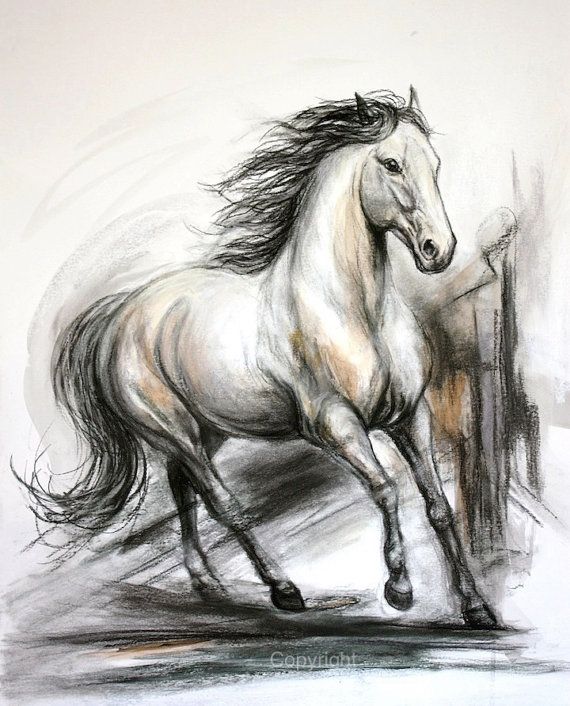 EXCMO. AYUNTAMIENTO DE NAVAS DEL MADROÑOBAR PISOS TUTELADOSCOVIRÁNPINTURAS KIKO CHATO COMERCIO ISABEL MORENO JIMENEZ.ESTANCO DOLORES TREVEJOTALLERES MECANICOS FRAN, C.B.TALLER MECANICO ABYDABAR LA PLAZAPANADERIA HORNO EL ABUELOPINTURAS CARLACARNICERIA HERMANAS MACIASGASÓLEOS SANTO DOMINGOROMECAFRADES CASCO, C.B.CONSTRUCCIONES Y FONTANERÍA CLAUDIO   CARPINTERIA METALICA LENOMATERIALES CAYROPUB COLO COLOBAZAR BRAJI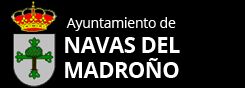 